REFEREE’S REPORT FOR ADMISSION AND SCHOLARSHIP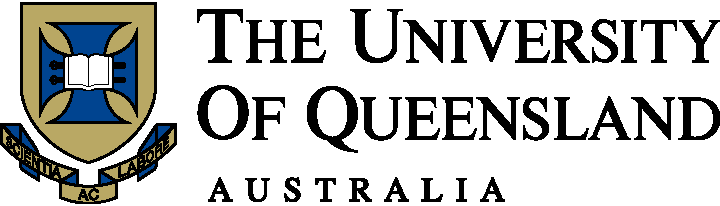 Research Higher Degree Candidates Doctor of Philosophy (PhD), Master of Philosophy (MPhil), Professional Doctorate by ResearchOnce complete, print and sign the form and email an electronic copy to the UQ school/institute contacts detailed above.Thank you for completing this referee’s report. Your involvement and assistance in the selection and recruitment of research higher degree candidates at The University of Queensland is greatly appreciated.APPLICANT DETAILS APPLICANT DETAILS APPLICANT DETAILS Family name(s): Given name(s):UQ student number (if known):UQ SCHOOL/INSTITUTE DETAILS UQ SCHOOL/INSTITUTE DETAILS UQ SCHOOL/INSTITUTE DETAILS Contact name: Email address:Principal Advisor:Email address:REFEREE DETAILS REFEREE DETAILS REFEREE DETAILS Family name(s): Given name(s):Title:Position:Organisation:Address:Contact telephone:Email Address:REFEREE REPORTREFEREE REPORTHow long have you known the applicant?Please describe the extent of your knowledge of the applicant:In the past five years, how many research higher degree candidates have you worked with?How would you describe the applicant’s aptitude for research higher degree candidature when compared with others in the same category?  Outstanding – the applicant is in the top 5% of students  Excellent – the applicant is in the top 10% of students  Very Good – the applicant is in the top 20% of students  Good – the applicant is in the top 30% of students  Satisfactory – the applicant is in the top 50% of students  Unsatisfactory – the applicant is not ready to undertake research higher degree studyPlease comment on the applicant’s academic background:Please comment on the applicant’s research experience, training and achievements including university studies, publications, papers, and work experience:Please provide additional comments relevant to the applicant’s admission to the research higher degree program:PRIVACY STATEMENTPRIVACY STATEMENTThe information on this form is collected for the purpose of assessing an Application for Admission and Scholarship in a research higher degree program at UQ.  Information on this form may be disclosed to relevant UQ personnel as part of the selection process.   Otherwise the information you provide will not be disclosed to a third party without your consent, unless disclosure is authorised or required by law.  For further information please consult the UQ Privacy Management Policy.SIGNATURESIGNATURESIGNATURESIGNATUREPrint title and name:______________________________________Signature:_______________________________________Date:____________________